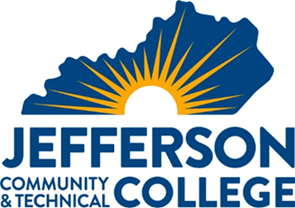 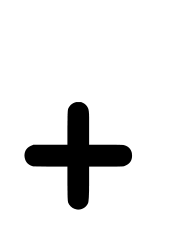 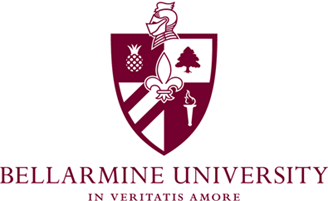 TRANSFER PATHWAY GUIDE2021-2022Associate in Science to Bachelor of Arts in MathOverviewCompletion of the following curriculum will satisfy the requirements for Bellarmine University at the Kentucky Community and Technical College System and leads to the Associates in Science at Jefferson Community & Technical College.Admission RequirementsStudents must apply to the School of Education during the spring semester of their second year in education coursework.Degree RequirementsRequired Professional and Special Education Courses (minimum grades of B- required):     EDU 201, EDP 202, and EDP 203Required English Language Arts Area of Concentration Courses:     ENG 207 & 208 Additional Required Major Courses (minimum grade of C+ required)ENG 101, BIO 112/113, COM 181, MAT 205 and MAT 206Second Science requirement GLY 101/111, GLY 110/114 or CHE 140/145At least one of the following courses from ANT 220, ECO 202, GEO152, POL 101, or SOC 101General Transfer Requirements{List information that will be helpful for the transfer students such as the process for applying to your institution, relevant deadlines, and scholarship information}KCTCS AS to BA in Math- CHECKLIST Jefferson Community and Technical College Category 1: KCTCS General Education Core Requirements (33 hours)*2nd Social Behavioral Science cannot be ANT 130 or another REL courseCategory 2: KCTCS AS Requirements (6 hours)Category 3: KCTCS Electives (21 hours)** Students must demonstrate computer/digital literacy skills, either through completing a course or passing a test.{INSERT INSTITUTION NAME}Major Requirements for {INSERT DEGREE AND TRACK IF APPLICABLE}Updated: {insert date}KCTCS CourseCourse or CategoryCreditsBellarmine
CourseNotesENG 101Written Communication I3ENGL 101ENG 102Written Communication II 3ENGL ElectiveCOM 181Basic Public Speaking3COMM 103*Soc. & Behavioral Science3Social Science Gen Ed.REL 130Intro. to Comparative Religion3THEO 200HIS 101 or HIS 102World Civ. I or World Civ. II3HIST 116 or HIST 117PHI 100Intro. to Philosophy3PHIL 1014Gen Ed. Natural science3Gen Ed. Nat. ScienceMAT 175Calculus I5MATH 117MAT 185Calculus II5MATH 118Subtotal General Education Core Courses38KCTCS CourseCourse or CategoryCreditsBellarmine
CourseBellarmine
CourseNotesMAT 275Calculus III44MATH 216STA 220Statistics33MATH 205Subtotal AA/AS Requirement Courses77KCTCS CourseCourse or CategoryCreditsBellarmine
CourseNotesFYE 105First-Year Experience3GEN- ElectiveCIT 105Introduction to Computers3GEN- ElectiveENG 161Introduction to Literature3ENGL 200ElectiveMetroversity Course3MATH 215ElectiveMetroversity Course3MAT 120Subtotal Elective Courses15TOTAL Associate Degree Hours60{Institution} CourseCourseCredits{Institution} CourseTaken at KCTCSSubtotal {Institution} Credit HoursSubtotal {Institution} Credit HoursTotal Baccalaureate Degree Credit HoursTotal Baccalaureate Degree Credit Hours